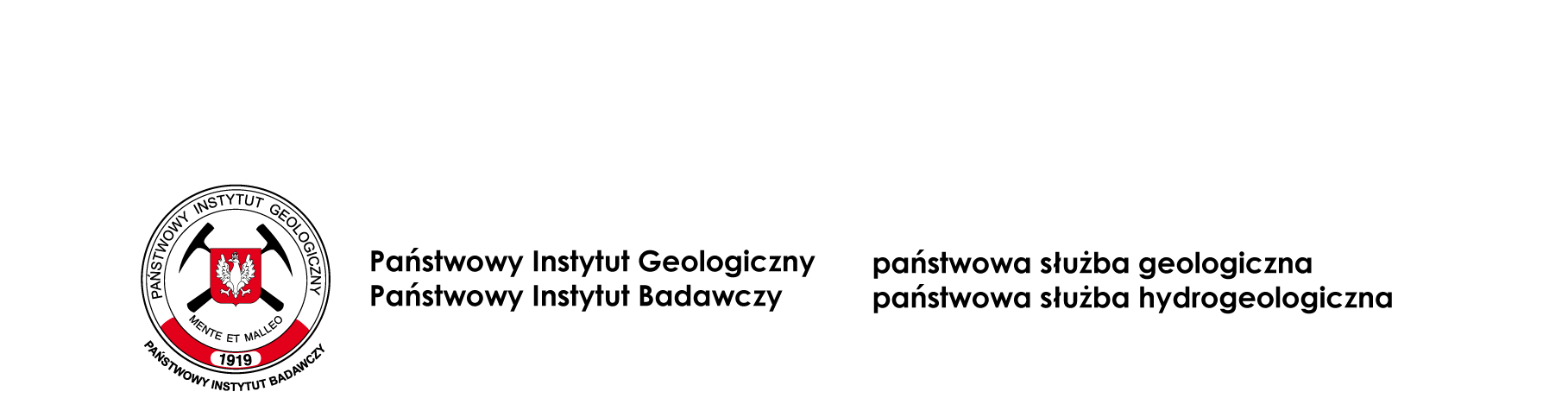 								Załącznik nr 2 do Zapytania ofertowego.................................................................(pieczęć Wykonawcy lub Wykonawcówubiegających się wspólnie o udzielenie zamówienia)		                                                    Do:PAŃSTWOWY INSTYTUT GEOLOGICZNY- PAŃSTWOWY INSTYTUT BADAWCZY		     00-975 WARSZAWA, UL. RAKOWIECKA 4OFERTAMy, niżej  podpisani…………………………………………………………………………………………….………………………………działając w imieniu i na rzecz:…………………………………………………………………………………………….………………………………w odpowiedzi na ogłoszenie r EZP.26.50.2021 dotyczące: wykonania iniekcji krystalicznej pionowej 
i poziomej izolacji ścian w pomieszczeniach nr 1, nr 5, nr 6a oraz nr 9  wraz z  wykonaniem remontu pomieszczeń nr 6 i 6a w piwnicy budynku Oddziału Dolnośląskiego PIG-PIB, składamy niniejszą ofertę.Oferujemy realizację przedmiotu zamówienia za cenę (obejmującą wszystkie koszty związane z należytym wykonaniem przedmiotu zamówienia, na warunkach określonych w zapytaniu ofertowym, za cenę): Brutto* słownie (…) zł.  Wyliczoną zgodnie z załączonym kosztorysem zerowym  załączonym do zapytania ofertowego oraz indywidualną wyceną prac ujętych w opisie etapu I. Zobowiązujemy się wykonać przedmiot zamówienia: w terminie  35 dni roboczych od daty przekazania pomieszczeń do remontu Przedmiot umowy zrealizujemy  w następujący sposób”Etap 1  - 10 dni roboczych od dnia przekazania pomieszczeń do remontuEtap 2 - 35 dni roboczych przy czym pomieszczenie 6a zostanie przekazane do realizacji po wykonaniu etapu I. Uważamy się za związanych niniejszą ofertą 60 dni od upływu terminu składania ofert. W razie wybrania naszej oferty zobowiązujemy się do podpisania umowy na warunkach określonych przez strony oraz w miejscu i terminie określonym przez Zamawiającego przy uwzględnieniu zapisów Istotnych postanowień umowy załączonych do zapytania ofertowego.Oświadczamy, że wypełniliśmy obowiązki informacyjne przewidziane w art. 13 lub art. 14 rozporządzenia Parlamentu Europejskiego i Rady (UE) 2016/679 z dnia 27 kwietnia 2016 r. w sprawie ochrony osób fizycznych w związku z przetwarzaniem danych osobowych i w sprawie swobodnego przepływu takich danych oraz uchylenia dyrektywy 95/46/WE (ogólne rozporządzenie o ochronie danych) (Dz. Urz. UE L 119 z 2016 r.) wobec osób fizycznych, od których dane osobowe bezpośrednio lub pośrednio pozyskałem 
w celu ubiegania się o udzielenie zamówienia publicznego w niniejszym postępowaniu.Załącznikami do niniejszego formularza są:………………………………...…………………………………………………………..………………………………...…………………………………………………………..Osoba uprawniona do kontaktów z Zamawiającym:…………………………………………………………(imię i nazwisko)tel. …………………………………………………e-mail ……………………………………………................................., dnia .............................	..........................................................podpis Wykonawcy lubupoważnionego przedstawiciela WykonawcyZałącznik nr 3 do zapytania ofertowego...................................................................................Nazwa (firma) Wykonawcy albo Wykonawcówubiegających się wspólnie o udzielenie zamówieniaWYKAZ ROBÓT My niżej podpisani, działając w imieniu i na rzecz:............................................................................................................................................................................................................................................................................................................................................................(nazwa /firma/ i adres Wykonawcy)niniejszym oświadczamy, że ubiegając się o zamówienie publiczne na: wykonanie iniekcji krystalicznej pionowej i poziomej izolacji ścian w pomieszczeniach nr 1, nr 5, nr 6a oraz nr 9  wraz z  wykonaniem remontu pomieszczeń nr 6 i 6a w piwnicy budynku Oddziału Dolnośląskiego PIG-PIB.Wykonaliśmy remont, budowę, przebudowę pomieszczeń w budynkach w ciągu ostatnich pięciu (5) lat, 
a jeżeli okres prowadzenia działalności jest krótszy, w tym okresie, zrealizowaliśmy zamówienie, zgodnie 
z warunkiem opisanym w pkt 5 lit. a zapytania ofertowego.Wykonawca dodaje wiersze według potrzeb.Załączniki: dokumenty potwierdzające, że roboty wskazane w Wykazie robót zostały wykonane należycie......................., dnia ......................                      			.....................................................podpis Wykonawcy lub upoważnionego przedstawiciela WykonawcyZałącznik nr 4 do zapytania ofertowego ………………………………………………………..
Nazwa (firma) wykonawcy albo wykonawcówubiegających się wspólnie o udzielenie zamówieniaWYKAZ OSÓB, KTÓRE BĘDĄ REALIZOWAŁY ZAMÓWIENIEMy niżej podpisani, działając w imieniu i na rzecz:................................................................................................................................................................................................................................................ (nazwa /firma/ i adres Wykonawcy)niniejszym oświadczamy, że ubiegając się o zamówienie publiczne na: wykonanie iniekcji krystalicznej pionowej i poziomej izolacji ścian w pomieszczeniach nr 1, nr 5, nr 6a oraz nr 9  wraz z  wykonaniem remontu pomieszczeń nr 6 i 6a w piwnicy budynku Oddziału Dolnośląskiego PIG-PIB, będziemy dysponować następującymi osobami, zgodnie z warunkiem opisanym w pkt 5 lit. b zapytania ofertowego:Wykonawca może dodaje wiersze według potrzeb. ................................, dnia .............................                  		............................................................podpis Wykonawcy lub upoważnionego przedstawiciela WykonawcyLP.Przedmiot zamówieniaWartość netto 
w PLNWartość VAT w PLNWartość bruttow PLN12345=3+41. Wykonanie prac budowlanych iniekcji krystalicznej pionowej i poziomej izolacji ścian  w ramach etapu I …………zł……………zł……………zł2.Wykonanie prac budowlanych  w pomieszczeniach w ramach etapu II…………zł……………zł……………złRAZEM RAZEM *……………zł*……………zł*……………złL.p.Przedmiot 
 zrealizowanych robótNazwa i adres podmiotu, 
na rzecz którego usługa została wykonanaWartość zamówienia brutto (PLN)Daty wykonania robótDaty wykonania robótL.p.Przedmiot 
 zrealizowanych robótNazwa i adres podmiotu, 
na rzecz którego usługa została wykonanaWartość zamówienia brutto (PLN)początek[dd/mm/rrrr]zakończenie [dd/mm/rrrr]1.Zamówienie polegające na wykonaniu remontu, budowy, przebudowy pomieszczeń w budynku. Firma:…………….…Adres:……….……….… …………….(nie mniejsza niż 30.000)2.Zamówienie polegające na wykonaniu remontu, budowy, przebudowy pomieszczeń w budynku. Firma:……………….Adres:…………….… …………….(nie mniejsza niż 30.000)Pełniona funkcjaImię i nazwiskoKwalifikacje/ uprawnienia  Pracownik posiadający uprawnienia eklektyczne dozorowe do 1KV lub wyższeW załączeniu dokument potwierdzający, że osoba, która będzie realizowała zamówienie posiada uprawnienia wymagane, zgodnie z pkt 5 lit. b) zapytania ofertowego.